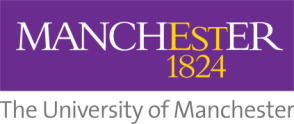 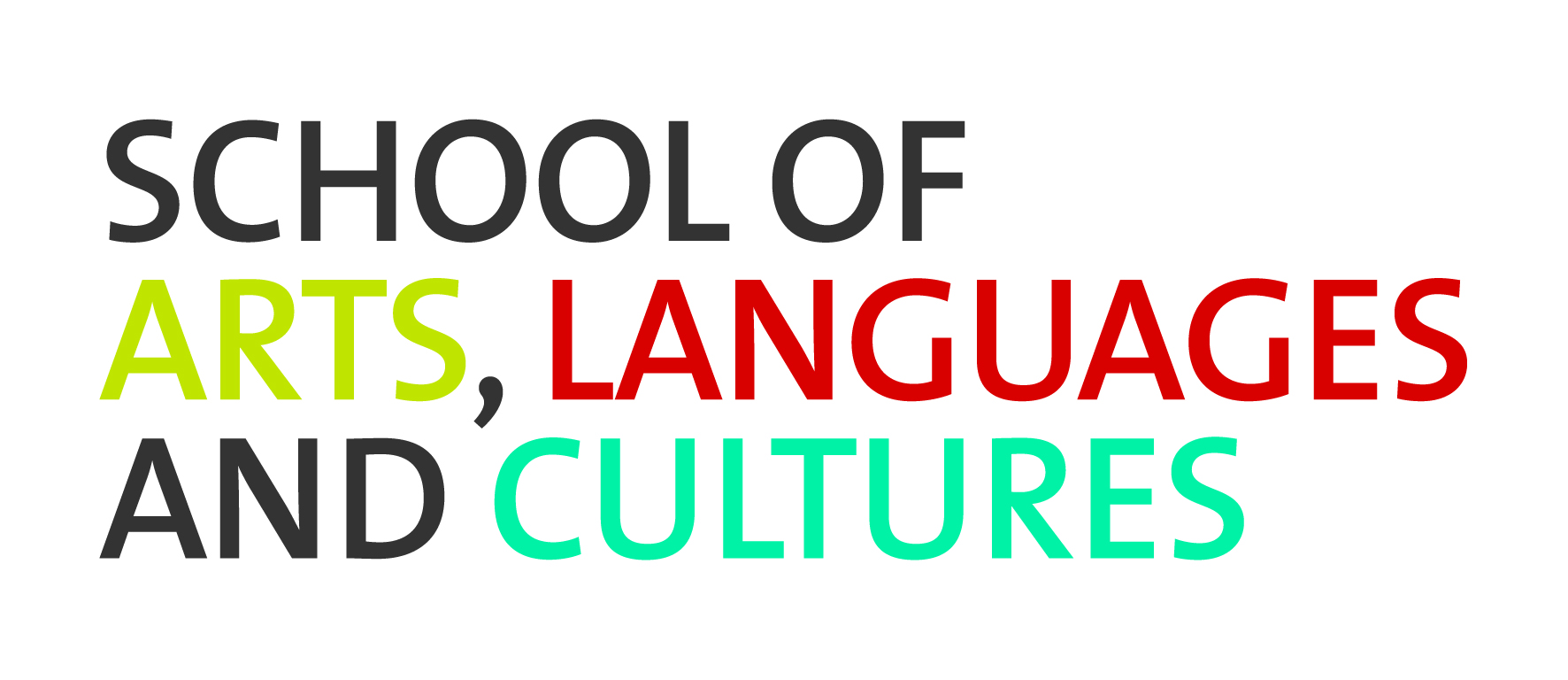 Fieldwork debrief formThis form is to be completed by all staff and students for lone fieldwork. In cases of group fieldwork, the lead member of staff is to complete the form on the group’s behalf.Were there any significant accidents or near-misses during the course of the fieldwork?Were there any occasions where dynamic risk assessments were needed?Were there any significant changes to plans or itineraries? If yes please provide detailsWas there any unexpected training needed during the fieldwork?How do you feel the fieldwork was planned and managed?Do you have any suggestions to improve the process?Please submit completed form to compliance.salc@manchester.ac.uk 